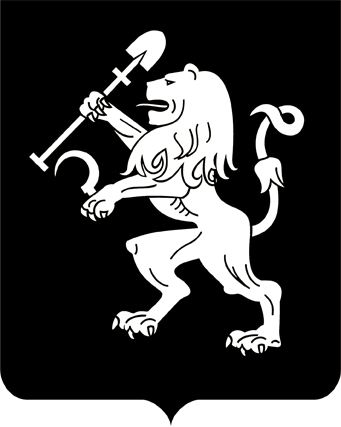 АДМИНИСТРАЦИЯ ГОРОДА КРАСНОЯРСКАПОСТАНОВЛЕНИЕО внесении изменений в постановление администрации города от 22.01.2021 № 37 В соответствии со статьями 135, 144 Трудового кодекса Российской Федерации, статьей 53 Федерального закона от 06.10.2003             № 131-ФЗ «Об общих принципах организации местного самоуправления в Российской Федерации», постановлением администрации города от 19.01.2010 № 1 «Об оплате труда работников муниципальных              учреждений города Красноярска», руководствуясь статьями 41, 58, 59 Устава города Красноярска, ПОСТАНОВЛЯЮ:1. Внести в приложение к постановлению администрации города от 22.01.2021 № 37 «Об утверждении Примерного положения об оплате труда работников муниципального казенного учреждения города Красноярска «Административно-хозяйственная служба» (далее – Примерное положение) следующие изменения:1) таблицу пункта 14 дополнить строками 6, 7 следующего содержания:2) абзац первый пункта 26 изложить в следующей редакции:«26. К техническому персоналу учреждения относятся: контролер технического состояния автомототранспортных средств, рабочий по комплексному обслуживанию и ремонту зданий, уборщик служебных помещений.»;3) таблицу приложения 1 к Примерному положению дополнить строкой 3.1 следующего содержания:4) в таблице «Критерии оценки качества труда муниципального казенного учреждения города Красноярска «Административно-хозяйственная служба» для определения размера  выплаты за качество выполняемых работ работникам учреждения» приложения 2 к Примерному положению:строки 31–34 изложить в следующей редакции:дополнить строками 44–53 следующего содержания:5) таблицу «Критерии оценки результативности и качества труда для определения размеров выплат по итогам работы (за квартал, год) работникам учреждения» приложения 3 к Примерному положению дополнить строками 28–33 следующего содержания:2. Настоящее постановление опубликовать в газете «Городские новости» и разместить на официальном сайте администрации города.3. Постановление вступает в силу со дня его официального опубликования и применяется к правоотношениям, возникшим с 01.06.2021.Глава города                                                                                 С.В. Еремин22.06.2021№ 444№ п/пНаименование должностиЗа неблагоприятные условия труда, проценты от оклада (должностного оклада)Увеличение размера выплаты за неблагоприятные условия труда один раз в год при предоставлении ежегодного оплачиваемого отпуска, проценты от оклада (должностного оклада)За мойку автомобилей, проценты от оклада (должностного оклада)За техническое обслуживание автотранспорта, проценты от оклада (должностного оклада)За ненормированный рабочий день, проценты от оклада (должностного оклада)1234567«6Рабочий по комплексному обслуживанию и ремонту  зданийдо 150до 4407Уборщик служебных помещенийдо 85до 320»«№ п/пПрофессиональная квалификационная группаКвалификационный уровеньНаименование должностиРазмер оклада (должностного оклада), руб.12345«3.1Общеотраслевые профессии рабо-чих первого уровня первыйрабочий по комплексному обслуживанию и ремонту зданий3016«3.1Общеотраслевые профессии рабо-чих первого уровня первыйуборщик служебных помещений3016»«№ п/пНаименование должностиНаименование критерияИндикаторПредельное количество баллов12345«31Диспетчер7232Обеспечение приема, распределения, сопровождения и контроль исполнения служебных писем (заявок) о предоставлении автотранспорта от руководителей и сотрудников органов администрации городаотсутствие обоснованных зафиксированных замечаний3232Обеспечение приема, распределения, сопровождения и контроль исполнения служебных писем (заявок) о предоставлении автотранспорта от руководителей и сотрудников органов администрации городаналичие обоснованных зафиксированных замечаний033Оперативное и результативное исполнение функциональных обязанностейотсутствие обоснованных зафиксированных замечаний2033Оперативное и результативное исполнение функциональных обязанностейналичие обоснованных зафиксированных замечаний034Соблюдение требований техники безопасности, пожарной безопасности и охраны труда, правил внутреннего трудового распорядкаотсутствие обоснованных зафиксированных замечаний2034Соблюдение требований техники безопасности, пожарной безопасности и охраны труда, правил внутреннего трудового распорядканаличие обоснованных зафиксированных замечаний0»№ п/пНаименование должностиНаименование критерияИндикаторПредельное количество баллов12345«44Рабочий по комплексному обслуживанию и ремонту зданийРабочий по комплексному обслуживанию и ремонту зданийРабочий по комплексному обслуживанию и ремонту зданий2445Своевременное обслуживание в соответствии с правилами эксплуатации и выполнение текущего ремонта помещений  и территорииотсутствие обоснованных зафиксированных замечаний545Своевременное обслуживание в соответствии с правилами эксплуатации и выполнение текущего ремонта помещений  и территорииналичие обоснованных зафиксированных замечаний046Своевременное проведение диагностики систем отопления, водоснабжения, канализации, водостоков, электроснабжения и обеспечение их безаварийной и экономичной работыотсутствие обоснованных зафиксированных замечаний546Своевременное проведение диагностики систем отопления, водоснабжения, канализации, водостоков, электроснабжения и обеспечение их безаварийной и экономичной работыналичие обоснованных зафиксированных замечаний047Обеспечение сохранности хозяйственного инвентаря и используемых материаловотсутствие обоснованных зафиксированных замечаний547Обеспечение сохранности хозяйственного инвентаря и используемых материаловналичие обоснованных зафиксированных замечаний048Качественное и оперативное устранение аварийных ситуаций в помещениях гаражаотсутствие обоснованных зафиксированных замечаний548Качественное и оперативное устранение аварийных ситуаций в помещениях гаражаналичие обоснованных зафиксированных замечаний049Соблюдение санитарно-гигиенических норм, требований техники безопасности, пожарной безопасности и охраны труда, правил внутреннего трудового распорядкаотсутствие обоснованных зафиксированных замечаний449Соблюдение санитарно-гигиенических норм, требований техники безопасности, пожарной безопасности и охраны труда, правил внутреннего трудового распорядканаличие обоснованных зафиксированных замечаний050Уборщик служебных помещенийУборщик служебных помещенийУборщик служебных помещений1851Содержание помещений в соответствии с санитарными нормамиотсутствие обоснованных зафиксированных замечаний851Содержание помещений в соответствии с санитарными нормаминаличие обоснованных зафиксированных замечаний052Обеспечение сохранности хозяйственного инвентаряотсутствие обоснованных зафиксированных замечаний552Обеспечение сохранности хозяйственного инвентаряналичие обоснованных зафиксированных замечаний053Соблюдение требований техники безопасности, пожарной безопасности и охраны труда, правил внутреннего трудового распорядкаотсутствие обоснованных зафиксированных замечаний553Соблюдение требований техники безопасности, пожарной безопасности и охраны труда, правил внутреннего трудового распорядканаличие обоснованных зафиксированных замечаний0»№ п/пНаименование должностиНаименование критерияИндикаторПредельное количество баллов12345«28Рабочий по комплексному обслуживанию и ремонту зданийРабочий по комплексному обслуживанию и ремонту зданийРабочий по комплексному обслуживанию и ремонту зданий7529Соблюдение регламентов, стандартов, технологий, требований при выполнении работ отсутствие обоснованных зафиксированных замечаний4529Соблюдение регламентов, стандартов, технологий, требований при выполнении работ наличие обоснованных зафиксированных замечаний030Успешное и добросовестное исполнение профессиональной деятельностиотсутствие обоснованных зафиксированных замечаний3030Успешное и добросовестное исполнение профессиональной деятельностиналичие обоснованных зафиксированных замечаний031Уборщик служебных помещенийУборщик служебных помещенийУборщик служебных помещений5332Соблюдение регламентов, стандартов, технологий, требований при выполнении работотсутствие обоснованных зафиксированных замечаний3332Соблюдение регламентов, стандартов, технологий, требований при выполнении работналичие обоснованных зафиксированных замечаний033Успешное и добросовестное исполнение профессиональной деятельностиотсутствие обоснованных зафиксированных замечаний2033Успешное и добросовестное исполнение профессиональной деятельностиналичие обоснованных зафиксированных замечаний0»